老鼠爱大米 lǎoshǔ ài dàmǐ我听见你的声音有种特别的感觉
wǒ tīngjiàn nǐde shēngyīn yǒu zhǒng tèbié de gǎnjué
让我不断想不敢再忘记你
ràng wǒ búduàn xiǎng bù gǎn zài wàngjì nǐ
我记得有一个人永远留在我心中
wǒ jìde yǒu yī ge rén yǒngyuǎn liú zài wǒ xīnzhōng
哪怕只能够这样的想你
nǎpà zhǐ nénggòu zhèyàng de xiǎng nǐ
如果真的有一天爱情理想会实现
rúguǒ zhēn de yǒu yìtiān àiqíng lǐxiǎng huì shíxiàn
我会加倍努力好好对你永远不改变
wǒ huì jiā bèi nǔlì hǎohǎo duì nǐ yǒngyuǎn bù gǎibiàn
不管路有多么远一定会让它实现
bùguǎn lù yǒu duōme yuǎn yīdìng huì ràng tā shíxiàn

我会轻轻在你耳边对你说…对你说
wǒ huì qīngqīng zài nǐ ěrbiān duì nǐ shuō…duì nǐ shuō
我爱你爱着你就像老鼠爱大米
wǒ ài nǐ ài zhe nǐ jiù xiàng lǎoshǔ ài dàmǐ
不管有多少风雨我都会依然陪着你
bùguǎn yǒu duōshao fēngyǔ wǒ dōu huì yīrán péi zhe nǐ
我想你想着你不管有多么的苦
wǒ xiǎng nǐ xiǎng zhe nǐ bùguǎn yǒu duōme de kǔ
只要能让你开心我什么都愿意
zhǐyào néng ràng nǐ kāixīn wǒ shénme dōu yuànyì
这样爱你
zhèyàng ài nǐ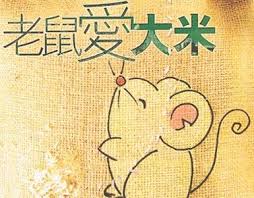 Le rat aime le riz 

Quand j'entends ta voix 
J'ai un sentiment particulier 
Qui me fait penser sans cesse que je n'oserais pas t'oublier 

Je me rappelle qu'il y a une personne 
Qui se trouve toujours dans mon cœur 
Aucun doute qu'il n'y a qu'à toi que je puisse penser comme ça 

Si un jour vraiment 
L'amour idéal se réalise 
Je t'accompagnerai assidûment sans jamais changer 

Peu importe que la route soit longue 
C'est sûr il se réalisera 
Je te dirai légèrement à l'oreille (te dirai) 

Refrain : 
Je t'aime, sans arrêt 
Tout comme le rat aime le riz 
Peu importe les tempêtes je t'accompagnerai encore 
Je pense à toi, sans arrêt 
Peu importe les difficultés 
Tout ce que je souhaite c'est te rendre heureuse 
C'est ainsi que je t'aime 

Quand j'entends ta voix 
J'ai un sentiment particulier 
Qui me fait penser sans cesse que je n'oserais pas t'oublier 

Je me rappelle qu'il y a une personne 
Qui se trouve toujours dans mon cœur 
Aucun doute qu'il n'y a qu'à toi que je puisse penser comme ça 

Si un jour vraiment 
L'amour idéal se réalise 
Je t'accompagnerai assidûment sans jamais changer 

Peu importe que la route soit longue 
C'est sûr il se réalisera 
Je te dirai légèrement à l'oreille (te dirai) 

Refrain : (x3)  
